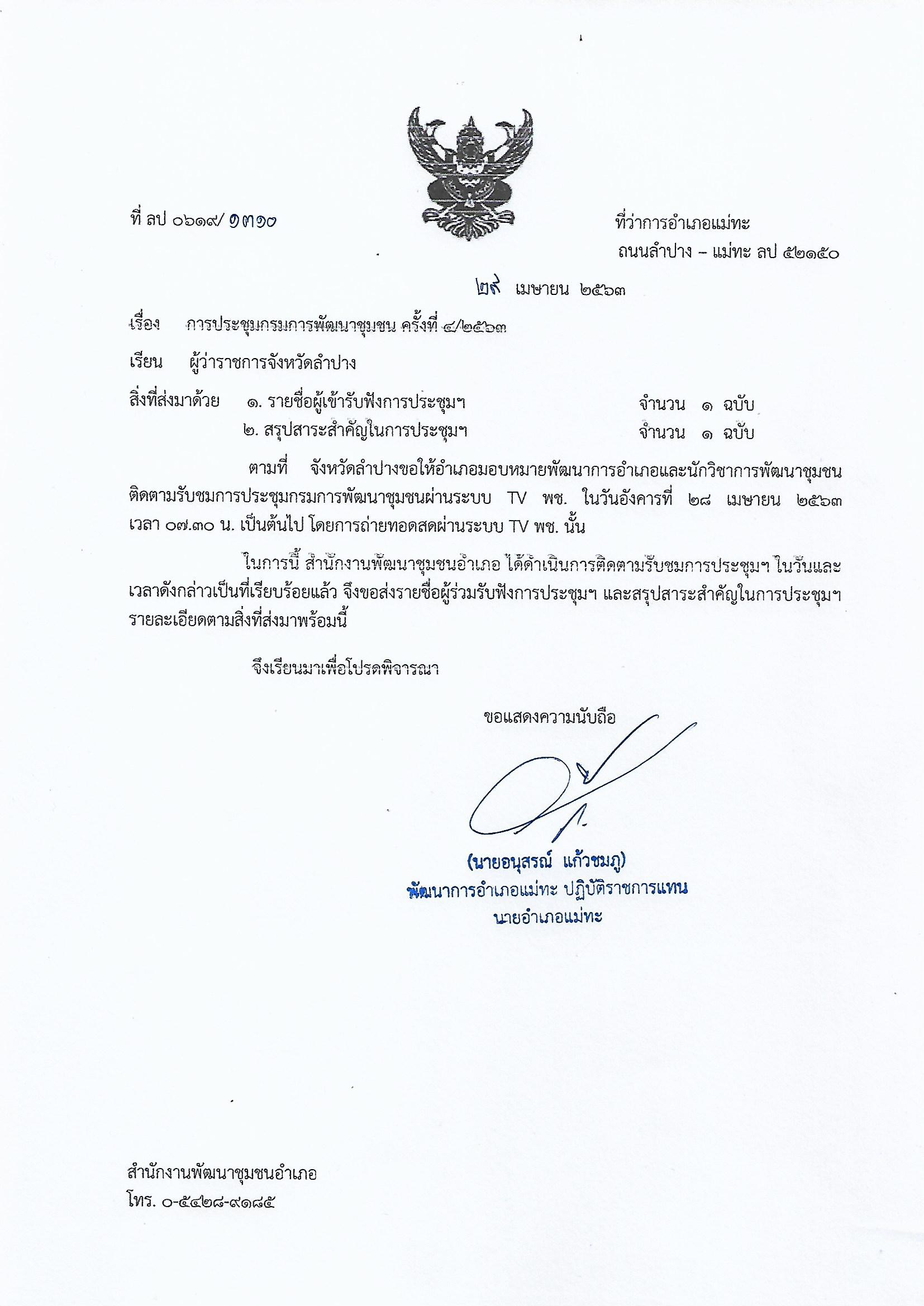 สรุปสาระสำคัญประชุมกรมการพัฒนาชุมชน ผ่านระบบ TV  พช.ครั้งที่ 4 /2563วันอังคารที่ 28 เมษายน ๒๕๖๓สำนักงานพัฒนาชุมชนอำเภอแม่ทะ                                                      ลงชื่อ              ชลีรัตน์  อินทร์วารี     ผู้สรุปการประชุมฯ                                                                                                                                                                              (นางชลีรัตน์  อินทร์วารี)                                                    นักวิชาการพัฒนาชุมชนปฏิบัติการ                                                              28 เมษายน 2563 ภาพถ่ายการร่วมรับฟังการประชุมกรมการพัฒนาชุมชน ผ่านระบบ TV พช.ครั้งที่ 4 /2563วันอังคารที่ 28 เมษายน ๒๕๖๓สำนักงานพัฒนาชุมชนอำเภอแม่ทะ  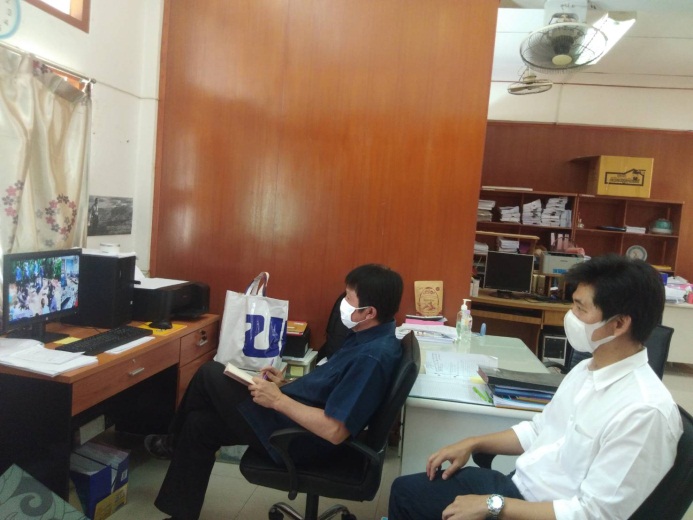 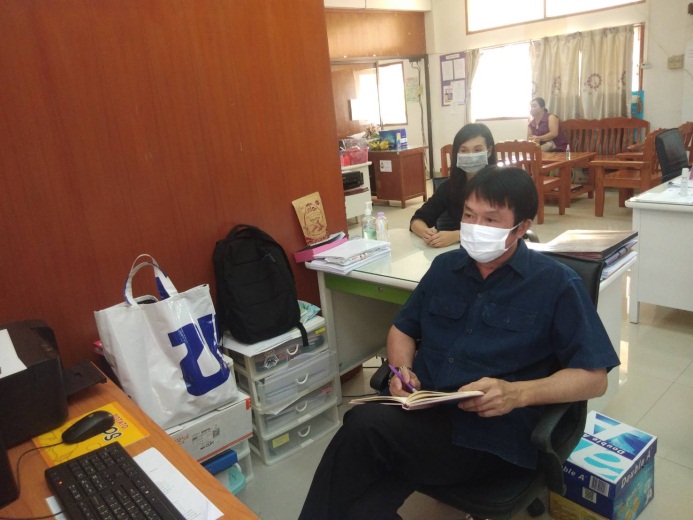 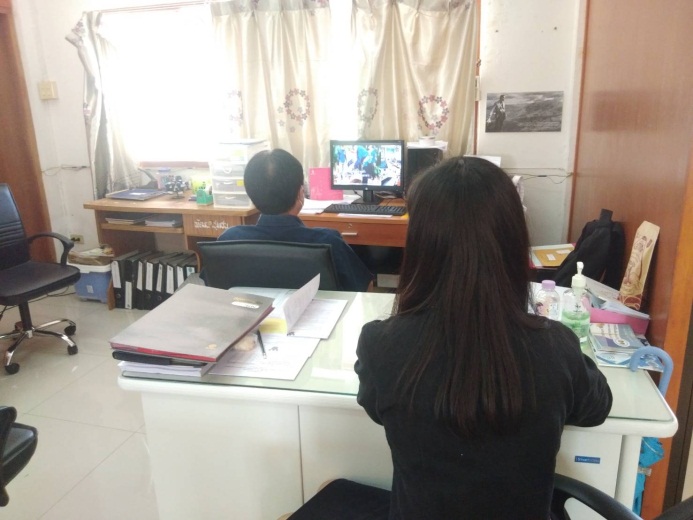 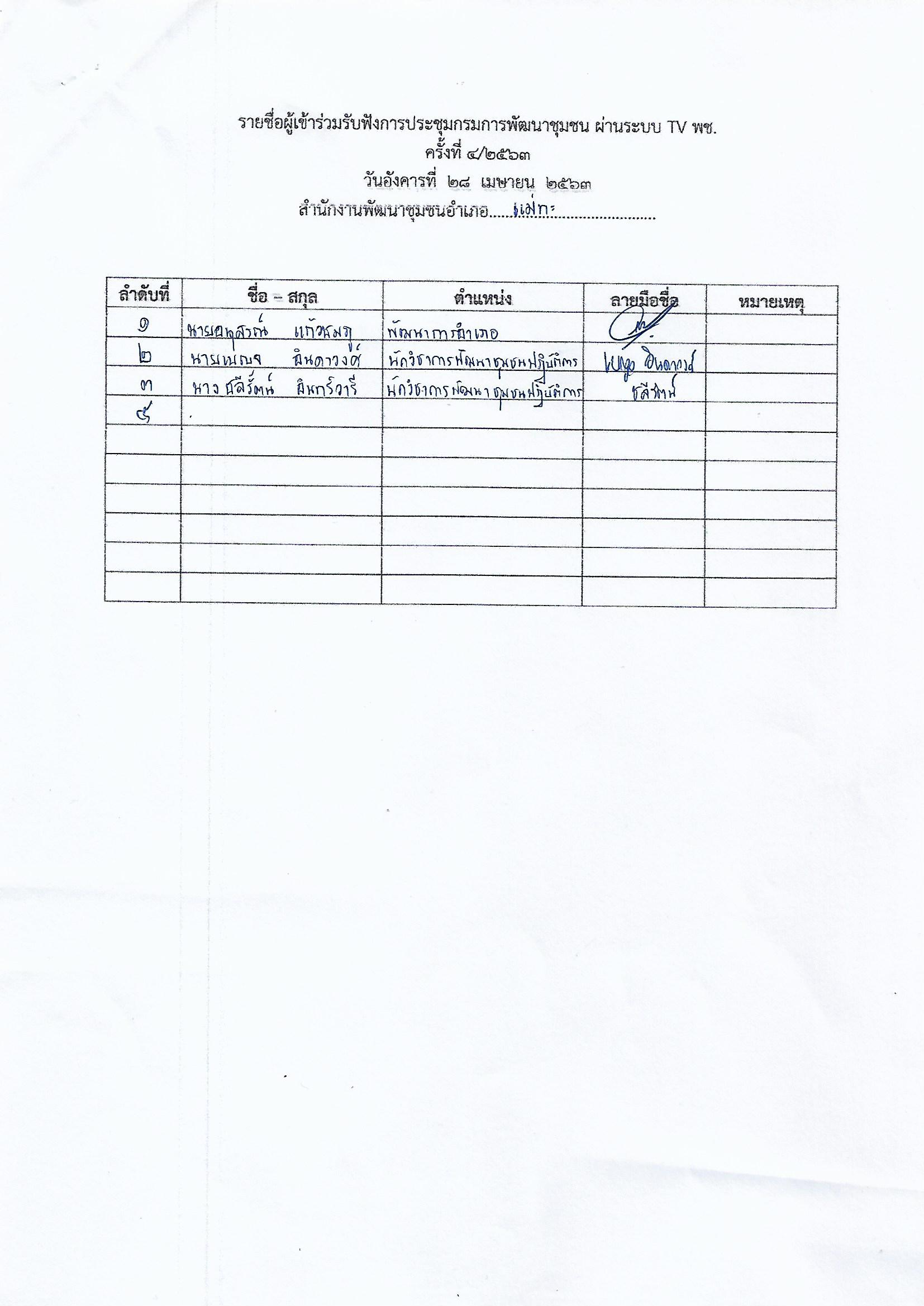 ประเด็นตรวจติดตามข้อสั่งการหมายเหตุ๑. การพัฒนาเศรษฐกิจฐานรากและ ประชารัฐ  (สร้างความมั่นคงทางด้านอาหาร)1. ใช้ Model ลดความเหลื่อมล้ำ 2563 นำข้อมูลครัวเรือนที่ไม่ผ่านเกณฑ์ จปฐ. ปี 2562 มาใช้เป็นฐานข้อมูลบูรณาการการทำงานร่วมกับภาคีเครือข่าย 2. จัดทำแผนการพัฒนากลุ่ม พัฒนาคน สนับสนุนความรู้และทักษะ   แก่กลุ่มเป้าหมายด้านการเกษตรและด้านอาชีพ 3. ขับเคลื่อนเศรษฐกิจฐานรากและเพิ่มขีดความสามารถในการ แข่งขันให้แก่ผู้ผลิตสินค้าเกษตร พร้อมทั้งประเมินผลกระทบ        การดำเนินงานของกลุ่มเป้าหมายเพื่อใช้เป็นข้อมูลสำหรับปรับแผน สนับสนุนการขับเคลื่อนงาน เช่น การตลาดออนไลน์ การเพิ่ม Platform ช่องทางการจำหน่าย โดยขอความร่วมมือจากเพจต่าง ๆ ของจังหวัดและอำเภอ รวมถึงการเพิ่ม โปรโมชั่นและบริการเดลี่เวอร์รี่ 2. โครงการพัฒนาหมู่บ้านและชุมชน ท้องถิ่นตามหลักปรัชญาของ เศรษฐกิจพอเพียง 1. สร้างความเข้าใจการดำเนินโครงการแก่หน่วยงานที่เกี่ยวข้อง      ผู้นำชุมชน ในการประชุมต่าง ๆ 2. กำหนดกิจกรรมสนับสนุนโครงการ เช่น มหกรรมรวมพล คนสร้าง โคก หนอง นา น้อมนำหลักปรัชญาของเศรษฐกิจ พอเพียง สร้างตน สร้างชุมชน รักษ์สิ่งแวดล้อม เดินตามรอยพ่อ ปลูกผักสวนครัวรั้วกินได้ ส่งเสริมการแลกเปลี่ยนเรียนรู้โคก หนอง นา โมเดล จัดกิจกรรม     “หิ้วปิ่นโต เอามื้อสามัคคี” ระดับจังหวัดและระดับอำเภอ 3. สร้างแกนนำ/ ผู้สนใจร่วมโครงการฯ เข้าฝึกอบรม และ ขยายผลพัฒนาตนเองสร้างเครือข่าย มีกิจกรรมเอามื้อสามัคคี ศึกษาดูงานครอบคลุมทุกอำเภอ ประชาสัมพันธ์ผ่านสื่อ ออนไลน์  ออฟไลน์ 4. จัดทำฐานข้อมูลเป้าหมายปี 2563 เตรียมขยายผลการ ดำเนินงานในหมู่บ้าน/ชุมชนอื่น (บ้านน้อง) และเตรียมข้อมูล ขับเคลื่อนโครงการฯ โดยใช้ข้อมูล จปฐ./ กชช 2 ค./ แผนพัฒนาหมู่บ้าน/ตำบล เพื่อใช้สนับสนุนการดำเนินการ 5. รณรงค์การขับเคลื่อนกิจกรรม“Quick win”90 “ปลูกผักสวนครัวสร้างความมั่นคงทางอาหาร” โดยเน้นบ้านผู้นำ เช่น ผู้ว่าราชการ,     รองผู้ว่าราชการ, ปลัดจังหวัด,นายอำเภอ,ปลัดอำเภอ,กำนัน, ผู้ใหญ่บ้าน และ ผู้นา อช. เป็นหลัก 6. รายงานความก้าวหน้าโครงการ และให้ตรวจสอบขอมูลให้ถูกต้องเป็นจริง เพื่อนำข้อมูลไปใช้ประโยชน์ได้ 7. จัดทำแผนการสนับสนุนครัวเรือนเป้าหมายทั้งที่ใช้งบประมาณและไม่ใช้งบประมาณในการขับเคลื่อนงาน 8. การจัดกิจกรรมรวมคน ให้เฝ้าระวัง และปฏิบัติตาม มาตรการป้องกันการแพร่ระบาดของโรคติดต่อ ไวรัสโคโรนา 2019         2. โครงการพัฒนาหมู่บ้านและชุมชน ท้องถิ่น ตามหลักปรัชญาของเศรษฐกิจพอเพียง (ต่อ)9. สำนักงานพัฒนาชุมชนอำเภอร่วมกับภาคีการพัฒนาสนับสนุนการสร้างความมั่นคงทางอาหาร เช่น ธนาคารเมล็ดพันธุ์ผัก,การแปรรูปผลผลิตทางการเกษตร ฯลฯ 10. นำวิถีชีวิตตามปลักปรัชญาของเศรษฐกิจพอเพียงในรูปแบบอื่น    มาเผยแพร่ เช่น การทำบัญชีครัวเรือน, การคัดแยกขยะ,                การนำทรัพยากรที่มีอยู่กลับมาใช้ประโยชน์ 3. กองทุนพัฒนาบทบาทสตรี1. ให้สำนักงานพัฒนาชุมชนอำเภอดำเนินการเชิงรุกโดยสำรวจรายชื่อลูกหนี้ตามประกาศที่มีในระบบ และเร่งรัดให้เจ้าหน้าที่สร้างความเข้าใจในมาตรการ 2. ให้สำนักงานพัฒนาชุมชนอำเภอ สำรวจสมาชิกที่ได้รับผลกระทบจากโรคติดเชื้อ ไวรัสโคโรนา 2019 และภัยแล้ง เพื่อเป็นข้อมูลในการรองรับมาตรการช่วยเหลือจาก สกส.และหน่วยงานอื่น 3. ใช้สื่อออนไลน์เช่น line, Facebook ฯลฯ พิมพ์โปสเตอร์และ     ทำคลิปวิดีโอ เพื่อประชาสัมพันธ์ 4. แผนปฏิบัติการ 90วัน       “ปลูกผักสวนครัว เพื่อสร้างความมั่นคง ทางด้านอาหาร” การขับเคลื่อนแผนปฏิบัติการ 90 วัน “ปลูกผักสวนครัว เพื่อสร้างความมั่นคงทางด้านอาหาร” ดำเนินการตาม Road Map ดังนี้  1. จะพัฒนาใครเขาต้องเริ่มจากตัวเราก่อน ซึ่งเจ้าหน้าที่พัฒนาชุมชนทุกคนได้ร่วมกิจกรรมปลูกผักสวนครัว 2. ผู้นำต้องทำก่อน โดยมีผู้ว่าราชการจังหวัด, รองผู้ว่าราชการ จังหวัด, พัฒนาการจังหวัด เข้าร่วมส่งเสริมกิจกรรม และ บูรณาการความร่วมมือกับเกษตร 3. ประชาสัมพันธ์ให้ทุกท่านเข้าร่วมกิจกรรมโดยผ่านเว็บเพจ       “ปลูกพืช ปลูกผัก ปลูกรัก กับ พช.”5. การพัฒนาพื้นที่ต้นแบบ        การพัฒนาคุณภาพชีวิตตามหลักทฤษฎีใหม่ของ พระบาทสมเด็จพระเจ้าอยู่หัวรัชกาลที่ 9 ประยุกต์สู่ “โคก หนอง นา โมเดล”1. ศึกษาและปฏิบัติตามระเบียบที่เกี่ยวข้องอย่างเคร่งครัด เศรษฐกิจฐานรากมั่นคง ชุมชนพึ่งตนเองได้ภายในปี ๒๕๖๕                 Change for Good 2. การใช้พื้นที่ต้นแบบของชุมชนให้จัดทำประชาคมรับรองการขอใช้พื้นที่เพื่อเป็นศูนย์เรียนรู้ของชุมชน 3. บูรณาการเชิงพื้นที่และประสานภาคีการพัฒนาทุกภาคส่วน4. ยึดหลักการทางานแบบมีส่วนร่วม โปร่งใส ตรวจสอบได้